สถานีตำรวจนครบาลโคกครามแขวงนวลจันทร์ เขตบึงกุ่ม กรุงเทพมหานคร ๑0230 2  กุมภาพันธ์ 2567คำสั่งปฏิบัติการที่  1 /2567เรื่อง : แผนป้องกันปราบปรามการค้ามนุษย์ สถานีตำรวจนครบาลโคกคราม   อ้างถึง :  แผนปฏิบัติราชการสำนักงานตำรวจแห่งชาติ ประจำปีงบประมาณ พ.ศ.2567บทนำ 	การผลักดันแผนงาน/โครงการ ของหน่วยงานที่เกี่ยวข้องกับการป้องกันและปราบปรามการค้ามนุษย์ เพื่อให้เกิดผลเป็นรูปธรรม และเกิดประสิทธิภาพ โดยมีเป้าหมายสำคัญ คือ การพัฒนาที่เน้นการบริหารจัดการสภาวะแวดล้อมของประเทศให้มีความมั่นคง ปลอดภัย และมีความสงบเรียบร้อยในทุกระดับ รวมทั้งระบบฐานข้อมูลให้มีความพร้อมสามารถรับมือกับภัยคุกคามและภัยพิบัติได้ทุกรูปแบบ และทุกระดับความรุนแรง ควบคู่ไปกับการป้องกันและแก้ไขปัญหาด้านความมั่นคงที่มีอยู่ในปัจจุบัน และที่อาจจะเกิดขึ้นในอนาคต ใช้กลไกการแก้ไขปัญหาแบบบูรณาการ ทั้งกับส่วนราชการ ภาคเอกชน ประชาสังคม และองค์กรที่ไม่ใช่รัฐ รวมถึงประเทศเพื่อนบ้านและมิตรประเทศทั่วโลก1. สถานการณ์	1.1 สถานการณ์ภายนอกประเทศ		การค้ามนุษย์จัดเป็นอาชญากรรมข้ามชาติที่ร้ายแรงรูปแบบหนึ่ง โดยในแต่ละปีมีประชาชนทั้งชาย หญิงและเด็ก หลายสิบล้านคนทั่วโลก ตกเป็นเหยื่ออาชญากรรมประเภทนี้ คำว่า “การค้ามนุษย์” และ “การค้าทาสสมัยใหม่” หมายถึง การแสวงหาประโยชน์จากบุคคลเพื่อบังคับใช้แรงงาน หรือค้าประเวณี       โดยการใช้อำนาจบังคับ หลอกลวง หรือขู่เข็ญ การค้ามนุษย์ที่พบมีหลายรูปแบบ อาทิ การบังคับใช้แรงงานหรือในธุรกิจทางเพศ รวมถึงการพันธนาการด้วยหนี้ ซึ่งปัญหาการค้ามนุษย์เป็นปัญหาที่มีผลกระทบโดยตรง         ต่อความมั่นคงของมนุษย์ และถือเป็นการละเมิดสิทธิมนุษยชนอย่างร้ายแรง เนื่องจากประเทศไทยเป็นศูนย์กลางของประเทศในเอเชียตะวันออกเฉียงใต้ ซึ่งมีระบบเศรษฐกิจที่ดีกว่าประเทศเพื่อนบ้านบางประเทศ ตลอดจนมีแนวชายแดนติดกับประเทศเพื่อนบ้านหลายประเทศ ทำให้การเดินทางเข้าออก มีหลายช่องทาง อาทิ การเดินเท้า ทางรถ ทางเรือ ทำ ให้ยากแก่การควบคุมหรือตรวจสอบการเดินทางเข้าออก ส่งผลให้ประชาชนในประเทศเพื่อนบ้านเดินทางเข้ามาทำ งานในประเทศไทยได้โดยง่าย บางส่วนใช้ประเทศไทยเป็นทางผ่านในการเดินทางไปประเทศที่สาม และบางส่วนถูกแสวงหาประโยชน์โดยมิชอบและตกเป็นผู้เสียหายจากการค้ามนุษย์ในประเทศไทย	1.2 สถานการณ์ภายในประเทศ	ปัจจุบันรูปแบบของการค้ามนุษย์ได้เปลี่ยนแปลงไปจากเดิมและมีความซับซ้อนมากยิ่งขึ้น โดยมีสาเหตุจากกระแสโลกาภิวัตน์ที่ทำให้เกิดสภาวะโลกไร้พรมแดน เกิดความเจริญก้าวหน้าในเส้นทางคมนาคม และเทคโนโลยีข้อมูลข่าวสาร นอกจากนี้ ยังเกิดเครือข่ายธุรกิจผิดกฎหมายที่มีกระบวนการซับซ้อนมากขึ้น จนกลายเป็นอาชญากรรมข้ามชาติ จึงกล่าวได้ว่า ปัจจัยหลักทางเศรษฐกิจ คือ ความยากจนทำ ให้เกิดการแสวงประโยชน์จากผู้ที่ต้องการหางานทำเพื่อรายได้ที่ดีกว่า รวมทั้งปัจจัยทางสังคมที่มีเจตคติ ค่านิยมพื้นฐานและสิ่งแวดล้อมที่เอารัดเอาเปรียบต่อเด็กและผู้หญิง และปัจจัยอื่น ๆ เช่น การขาดโอกาสทางการศึกษาและการฝึกอบรมอาชีพ การเข้าไม่ถึงบริการของรัฐ ช่องว่างของกฎหมาย และการบังคับใช้กฎหมาย ปริมาณความต้องการในการใช้บริการทางเพศ แรงงานเด็กและผู้หญิงราคาถูกมีมากขึ้น เป็นต้น ประเทศต่าง ๆ ทั่วโลกจึงได้ให้ความห่วงใยและดำ เนินมาตรการต่าง ๆ เพื่อป้องกันและแก้ไขปัญหาการค้ามนุษย์ เพราะถือว่าเป็นการละเมิดสิทธิมนุษยชนอย่างรุนแรงในช่วงปีที่ผ่านมา สถานการณ์ค้ามนุษย์ได้คลี่คลายลง เนื่องจากรัฐบาลให้ความสำคัญกับการปราบปรามขบวนการค้ามนุษย์และเฝ้าระวังสถานการณ์อย่างเข้มงวด ซึ่งไทยมีสถานะของการค้ามนุษย์ 3  สถานะ คือ1) เป็นประเทศต้นทาง หมายถึง เป็นประเทศที่มีกระบวนการนำ พาคนไทยไปแสวงประโยชน์ โดยมิชอบและตกเป็นผู้เสียหายในต่างประเทศ 2) เป็นประเทศทางผ่าน หมายถึง เป็นประเทศที่ถูกใช้เป็นเส้นทางผ่านของการนำ คนต่างด้าวไป แสวงประโยชน์ในประเทศอื่น3) เป็นประเทศปลายทาง หมายถึง เป็นประเทศที่มีการนำ พาคนต่างด้าวเข้ามาแสวงหา ประโยชน์โดยมิชอบในประเทศไทย 1.3 สถานการณ์เฉพาะ			สถานีตำรวจนครบาลโคกคราม มีพื้นที่รับผิดชอบ เป็นศูนย์กลางทางธุรกิจมีสถานประกอบการ สถานบันนเทิง ซึ่งเป็นแหล่งท่องเที่ยวทั้งของชาวไทยและชาวต่างชาติ ยังคงมีปัญหาการลักลอบเข้าเมืองของแรงงานข้ามชาติและการค้ามนุษย์ โดยปัญหาดังกล่าวมีความใกล้เคียงและเชื่อมโยงกัน เพราะคนกลุ่มนี้มีความเสี่ยงสูงที่จะถูกแสวงประโยชน์ หรือมีความเต็มใจที่จะเดินทางเคลื่อนย้ายอย่างผิดกฎหมาย โดยไม่คำนึงถึงความปลอดภัย นับเป็นความเสี่ยงที่จะตกเป็นผู้เสียหายจากการค้ามนุษย์ โดยเฉพาะแรงงานไร้ฝีมือจากประเทศที่มีค่าแรงหรือคุณภาพชีวิตตํ่ากว่าประเทศไทย เนื่องจากประเทศไทยประสบปัญหาการขาดแคลนแรงงานประเภท 3D และระบบการศึกษาของไทยยังผลิตนักศึกษาไม่ตรงตามความต้องการของตลาดแรงงาน ส่งผลให้ภาคอุตสาหกรรมปรับตัวมาใช้เทคโนโลยีและจำเป็นต้องนำ เข้าแรงงานต่างด้าวจากประเทศเพื่อนบ้านมาทดแทน ประกอบกับรัฐบาลมีนโยบายให้มีการจ้างแรงงานข้ามชาติ 2 อาชีพ คือ กรรมกรและงานรับใช้ในบ้าน โดยนิยามว่าเป็นงานที่ไม่ได้ใช้ความรู้ ใช้กำลังกายทำงานซํ้า ๆ ในขณะที่คนไทยมีความสนใจที่จะย้ายถิ่นไปทำงานในต่างประเทศ เช่น งานนวด ทำสปา ค้าประเวณี/ทำงานในแหล่งบันเทิง ทำงานประมง นอกจากนี้ ยังมีบริการจัดหาคู่สมรสระหว่างชายต่างชาติกับหญิงไทย โดยผ่านตัวแทนรวมทั้งกรณีการหลอกลวงด้วยวิธีการต่าง ๆ จึงกล่าวได้ว่า สถานการณ์การค้ามนุษย์ มีความซับซ้อนมากยิ่งขึ้นเป็นลำดับองค์กรอาชญากรรมมีการปิดบังทุกวิถีทางด้วยการซักซ้อมผู้เสียหายมิให้บอกว่าตนเองเป็นเหยื่อจากการค้ามนุษย์และหลอกลวงเหยื่อว่าจะต้องติดคุกและใช้เวลานานกว่าจะได้กลับบ้าน โดยผู้เสียหายที่พบมีทั้งเด็ก ผู้หญิง และผู้ชายในรูปแบบที่ผู้เสียหายมีความสมัครใจเพื่อต้องการมีคุณภาพชีวิตที่ดีขึ้น	สถานการณ์ที่ท้าทายและประเด็นที่ควรเฝ้าระวัง คือ กระแสการเปลี่ยนแปลงอย่างรวดเร็วของโลกทั้งทางด้านเศรษฐกิจ สังคม ภัยพิบัติ ภัยสงคราม โรคระบาด และการพัฒนาของเทคโนโลยีอย่างก้าวกระโดด เป็นปัจจัยสำคัญที่มีผลกระทบต่อการป้องกันและแก้ไขปัญหาการค้ามนุษย์ในทุกมิติโดยสถานการณ์ที่ควรเฝ้าระวัง คือ กลุ่มขบวนการค้ามนุษย์หลอกลวงคนไทยไปทำงานให้ขบวนการคอลเซ็นเตอร์ และสแกมเมอร์ ชาวจีนในประเทศเพื่อนบ้านและประเทศในกลุ่มอาเซียน ซึ่งเป็นประเด็นที่ต้องให้ความสำคัญอย่างยิ่ง เนื่องจากมีการร่วมมือกันกระทำความผิดของขบวนการค้ามนุษย์ชาวไทยและชาวจีนในรูปแบบกลุ่มอาชญากรรมข้ามชาติ คือ ขบวนการค้ามนุษย์และขบวนการฉ้อโกงข้ามชาติ และอาจเกี่ยวข้องกับการฟอกเงินให้กลุ่มอาชญากรรมประเภทอื่นๆ ส่งผลทำให้รูปแบบและวิธีการของกลุ่มอาชญากรรมนี้มีความซับซ้อนและทำให้กระบวนการสืบสวนและปราบปรามของเจ้าหน้าที่รัฐ มีข้อจำกัดและยากลำบากยิ่งขึ้น1.4 ความจำเป็นของแผนปฏิบัติการฯ		การค้ามนุษย์ เป็นอาชญากรรมที่มีความซับซ้อน และละเมิดสิทธิมนุษยชนอย่างร้ายแรงจึงเป็นภัยคุกคามที่ส่งผลต่อความมั่นคงของชาติและภาพลักษณ์ของประเทศ รัฐบาลให้ความสำคัญ และสร้างความตระหนักถึงภัยอันตรายของการค้ามนุษย์ โดยได้ประกาศให้การป้องกันและปราบปรามการค้ามนุษย์   เป็นวาระแห่งชาติ ตั้งแต่ปี พ.ศ. ๒๕๕๘ เป็นต้นมา ซึ่งการดำเนินการมีความสอดคล้องกับแผนยุทธศาสตร์ชาติระยะ ๒๐ ปี ด้านความมั่นคง ที่มีเป้าหมายให้ประเทศชาติมั่นคง ประชาชนมีความสุข โดยมีกลไกในการบริหารจัดการภัยคุกคามทุกรูปแบบในทุกมิติแบบองค์รวม ทั้งในระดับจังหวัด และระดับประเทศ รวมทั้งมีการจัดทำแผนปฏิบัติการด้านการป้องกันและแก้ไขปัญหาการค้ามนุษย์ พ.ศ. ๒๕๖๑-๒๕๘๐        ระยะ ๒๐ ปี ซึ่งทำให้การขับเคลื่อนนโยบายด้านการป้องกันและปราบปรามการค้ามนุษย์ของประเทศไทยเป็นระบบ มีประสิทธิภาพมากยิ่งขึ้น และจะส่งผลให้ประเทศชาติมั่นคงประชาชนมีความสุข2.สมมติฐาน                บุคคล กลุ่มบุคคล หรือขบวนการยังปรากฏว่ามีการแสวงหาประโยชน์จากการค้ามนุษย์ในรูปแบบต่างๆ ซึ่งมีความรุนแรงอย่างต่อเนื่อง 3.ภารกิจ           สถานีตำรวจนครบาลโคกคราม มีภารกิจป้องกันและปราบปรามการค้ามนุษย์ และแก้ไขปัญหา การทำประมงผิดกฎหมาย ขาดการรายงาน และไร้การควบคุม รวมถึงการแก้ไขปัญหาเด็ก สตรี ครอบครัว โดยมีการบูรณาการกับหน่วยงานอื่นๆ ที่เกี่ยวข้อง ได้แก่ หน่วยงานภาครัฐ ภาคเอกชน และ องค์กรนอกภาครัฐ (Non-Governmental Organization, NGOs) ร่วมมือในการป้องกัน สืบสวนขยายผล และเพิ่มประสิทธิภาพในการอํานวยความยุติธรรมทางอาญา และ ดำเนินการสอบสวนคดีเกี่ยวกับเด็ก เยาวชน สตรี โดยทีมสหวิชาชีพ อย่างมีประสิทธิภาพ และประสิทธิผลเป็นไปตามนโยบายรัฐบาล4.วัตถุประสงค์ของแผนปฏิบัติการ           1. เพื่อประสิทธิภาพในการป้องกันและปราบปรามการค้ามนุษย์ ทั้งในด้านการดำเนินคดีและบังคับใช้กฎหมาย การป้องกัน การคุ้มครองช่วยเหลือ และการพัฒนาและบริหารจัดการข้อมูลด้านการค้ามนุษย์	2. เพื่อกำหนดทิศทางในการดำเนินคดีและบังคับใช้กฎหมาย การป้องกันการคุ้มครองช่วยเหลือ และการพัฒนาและบริหารจัดการข้อมูลด้านการค้ามนุษย์3. เพื่อส่งเสริมความร่วมมือจากทุกภาคส่วนในการขับเคลื่อนแผนปฏิบัติการด้านการป้องกันและแก้ไขปัญหาการค้ามนุษย์ พ.ศ.25๖๖	๔. เพื่อป้องกันข้าราชการตำรวจมิให้มีส่วนเกี่ยวข้องกับการค้ามนุษย์ในทุกกรณี5. เป้าหมาย ๑) ปัญหาการค้ามนุษย์ลดลง โดยให้ความสำคัญกับการสืบสวนขยายผล ปราบปราม และจับกุมผู้กระทำผิดในคดีค้ามนุษย์ ๒) การดำเนินคดีค้ามนุษย์เป็นไปด้วยความถูกต้อง โปร่งใส และรวดเร็ว ๓) ผู้เสียหายได้รับการช่วยเหลือ และคุ้มครองสิทธิตามกฎหมายและระเบียบที่เกี่ยวข้อง๔) ไม่มีข้าราชการตำรวจเข้าไปมีส่วนเกี่ยวข้องกับการค้ามนุษย์ ๕) ข้อมูลคดีค้ามนุษย์ของสำนักงานตำรวจแห่งชาติมีความถูกต้อง ครบถ้วน ๖) ข้าราชการตำรวจมีความเชี่ยวชาญในการดำเนินคดีค้ามนุษย์ ๗) ขยายความร่วมมือกับภาคีเครือข่ายทุกระดับทั้งในและต่างประเทศอย่างต่อเนื่อง 6. ตัวชี้วัด ๑) ความเห็นทางคดี ในชั้นพนักงานสอบสวนและชั้นอัยการมีความสอดคล้องไม่น้อยกว่าร้อยละ ๘๐ ๒) จำนวนผู้กระทำความผิดเกี่ยวกับการค้ามนุษย์และความผิดที่เกี่ยวข้องลดลง          ๓) จำนวนคดีความผิดฐานค้ามนุษย์และความผิดที่เกี่ยวข้องลดลง๔) พื้นที่เสี่ยงที่ได้รับการตรวจสกัดกั้นเพื่อป้องกันปราบปรามการค้ามนุษย์ 7. การปฏิบัติก.แนวความคิดในการปฏิบัติทุกหน่วยงานในสังกัดสถานีตำรวจนครบาลโคกคราม  แสวงหาความร่วมมือจากหน่วยงานอื่นที่เกี่ยวข้องทั้งภาครัฐ ภาคเอกชน ทั้งในและต่างประเทศ เพื่อร่วมกันแก้ไขปัญหาการค้ามนุษย์ ตามนโยบาย ยุทธศาสตร์ และมาตรการในการป้องกันปราบปรามการค้ามนุษย์ ข. มาตรการและแนวทางปฏิบัติ ยกระดับการแก้ไขปัญหาการค้ามนุษย์ของประเทศไทย ให้ได้ระดับสากล ดำเนินการแก้ไขปรับปรุง ตามเหตุผลที่ถูกลดระดับและข้อเสนอแนะของ TIP Report โดยกำหนดมาตรการและแนวทางปฏิบัติ ดังนี้ ประเด็นยุทธศาสตร์ที่ ๑ การพัฒนากลไกเชิงนโยบายและการขับเคลื่อน (Policy) มาตรการบริหาร มีวัตถุประสงค์เพื่ออํานวยการ สั่งการ ติดตามสถานการณ์ รวบรวมผล การปฏิบัติในงานพิทักษ์เด็ก สตรี ครอบครัว ป้องกันปราบปรามการค้ามนุษย์ ให้เป็นไปตามนโยบายของสถานีตำรวจนครบาลโคกคราม  เพื่อสนองตอบต่อนโยบายของ รัฐบาล และดำเนินการกับข้าราชการตำรวจที่เข้าไปมีส่วนเกี่ยวข้องกับการค้ามนุษย์ โดยมีแนวทางปฏิบัติ ดังนี้ จัดตั้งศูนย์พิทักษ์เด็ก สตรี ครอบครัว ป้องกันปราบปรามการค้ามนุษย์และภาคประมง สถานีตำรวจนครบาลโคกคราม (ศพดส.ตร.) และ ศพดส. ในระดับพื้นที่(๒) แต่งตั้งชุดปฏิบัติการต่อต้านการค้ามนุษย์ของสถานีตำรวจนครบาลโคกคราม (๓) ดำเนินการตามระเบียบสำนักนายกรัฐมนตรีว่าด้วยมาตรการทางบริหารในการป้องกัน เจ้าหน้าที่ของรัฐมิให้เกี่ยวข้องกับการค้ามนุษย์ พ.ศ. ๒๕๕๘ (4) ควบคุม กำกับ ดูแล กําชับการปฏิบัติ มิให้เจ้าหน้าที่ของรัฐเข้าไปเกี่ยวข้องกับ การค้ามนุษย์  และการนําพาบุคคลเข้ามาในราชอาณาจักรโดยไม่ได้รับอนุญาตตามกฎหมายว่าด้วย คนเข้าเมือง ซึ่งอาจมีผลเกี่ยวข้องหรือนําไปสู่การกระทำความผิดฐานค้ามนุษย์ (5) ใช้มาตรการทางปกครอง และ/หรือการดำเนินการทางวินัย และอาญากับข้าราชการตำรวจ ที่ ปล่อยปละละเลยไม่เอาใจใส่ในการป้องกันและปราบปรามการค้ามนุษย์ หรือเข้าไปมีส่วนเกี่ยวข้องกับการค้ามนุษย์มาตรการพัฒนาขั้นตอนการปฏิบัติงาน มีวัตถุประสงค์เพื่อกำหนดแนวทางและขั้นตอน การปฏิบัติงานในการบริหารจัดการคดีค้ามนุษย์ให้เป็นมาตรฐานเดียวกันกับสำนักงานตำรวจแห่งชาติ มาตรการเชื่อมโยงข้อมูล มีวัตถุประสงค์เพื่อให้มีระบบฐานข้อมูลคดีค้ามนุษย์ที่มีความถูกต้อง ครบถ้วน สมบูรณ์ เป็นปัจจุบัน และเชื่อมโยงกับหน่วยงานที่เกี่ยวข้อง สามารถนําไปใช้ประโยชน์ เพื่อสนับสนุนการแก้ไขปัญหาการค้ามนุษย์ได้อย่างมีประสิทธิภาพ โดยมีแนวทางปฏิบัติ ดังนี้ จัดทำข้อมูลท้องถิ่น สถานบริการ/สถานประกอบการ ที่อาจมีการกระทำความผิด เกี่ยวกับการค้ามนุษย์ในพื้นที่จัดทำฐานข้อมูลคดีค้ามนุษย์ เพื่อเป็นข้อมูลในการสืบสวนจับกุม และติดตาม ความคืบหน้าใน        การดำเนินคดี  บันทึกข้อมูลคดีค้ามนุษย์ในระบบฐานข้อมูลของประเทศไทยด้านการดำเนินคดีและการ  ช่วยเหลือผู้เสียหาย (E-AHT) ทางเว็บไซต์ e-aht.com ประเด็นยุทธศาสตร์ที่ ๒ การดำเนินคดี (Prosecution) มาตรการปราบปราม มีวัตถุประสงค์เพื่อปราบปราม จับกุมผู้กรทำผิดเกี่ยวกับ การค้ามนุษย์ทุกรูปแบบ และกฎหมายอื่นที่เกี่ยวข้อง โดยมีแนวทางปฏิบัติ ดังนี้  ตรวจค้นจับกุมดำเนินคดีตามกฎหมายที่เกี่ยวข้องทุกฉบับอย่างเคร่งครัด เน้นการดำเนินคดีกับผู้ประกอบการที่กระทำผิดกฎหมายโดยบูรณาการกับหน่วยงานอื่นที่เกี่ยวข้องในพื้นที่ จัดให้มีการประสานระหว่างหน่วยงานที่เกี่ยวข้อง เพื่อร่วมบูรณาการออกตรวจสถานที่ เสี่ยงในความรับผิดชอบ และคัดแยกผู้เสียหายจากการค้ามนุษย์ให้มีประสิทธิภาพเป็นไปในแนวทาง เดียวกัน หากไม่ใช่ผู้เสียหายจากการค้ามนุษย์ให้จับกุมตามกฎหมายที่เกี่ยวข้องเพื่อป้องกัน ปัญหาการค้ามนุษย์ 1.3 ตรวจสอบ ตรวจค้น จับกุม ดำเนินคดีผู้กระทำความผิดอาชญากรรมทางอินเตอร์เน็ต ที่ เกี่ยวข้องกับการละเมิดต่อเด็กและเยาวชน 2. ตรวจสอบ จับกุม ดำเนินคดีผู้กระทำความผิดในคดีค้ามนุษย์ตามหมายจับค้างเก่า มาตรการสืบสวนขยายผล มีวัตถุประสงค์เพื่อสืบสวนขยายผลการจับกุม เครือข่าย ขบวน การค้ามนุษย์ให้ครบทั้งขบวนการ ได้แก่ ผู้นําพา ผู้ค้า ผู้ให้ที่พักพิง นายจ้าง นายหน้า นายทุน ผู้ให้การ สนับสนุน และผู้อยู่เบื้องหลัง  โดยมีแนวทางปฏิบัติ ดังนี้  ดำเนินการสืบสวน จับกุมเครือข่าย ขบวนการค้ามนุษย์ โดยจัดชุดปฏิบัติการสืบสวน ลงพื้นที่เพื่อสืบสวน จับกุมอย่างต่อเนื่อง และประสานข้อมูลระหว่างหน่วยงานที่เกี่ยวข้องอย่างใกล้ชิด	 2.1 โครงการบังคับใช้กฎหมายเพื่อการสืบสวนสอบสวนคดีค้ามนุษย์ข้ามชาติ 		 2.3 ดำเนินการตามกฎหมายที่เกี่ยวข้องกับการป้องกันและปราบปรามการฟอกเงิน และมาตรการทางภาษี โดยบูรณาการข้อมูลทางคดี ข้อมูลธุรกรรมทางการเงิน และทรัพย์สินของ ผู้เกี่ยวข้อง ร่วมกับสำนักงานป้องกันและปราบปรามการฟอกเงิน และหน่วยงานอื่นๆ ที่เกี่ยวข้อง เพื่อยึดทรัพย์ และดำเนินการด้านภาษีอย่างเข้มงวด	 2.4 โครงการสืบสวนสอบสวนและบังคับใช้กฎหมายที่เกี่ยวข้องกับการป้องกันและ ปราบปรามการฟอกเงิน   2.5 มาตรการเพิ่มประสิทธิภาพในการอํานวยความยุติธรรมทางอาญา มีวัตถุประสงค์เพื่อ ให้การดำเนินการในกระบวนการยุติธรรมเป็นไปอย่างรวดเร็ว มีประสิทธิภาพ โปร่งใส และตรวจสอบได้ โดยมีแนวทางปฏิบัติ ดังนี้ เร่งรัดการสอบสวนทำการตรวจสอบผลการสอบสวน และติดตามผลการพิจารณา คดีค้ามนุษย์ ในชั้นพนักงานสอบสวน ชั้นพนักงานอัยการ และขั้นศาล จัดอบรมเจ้าหน้าที่ผู้เกี่ยวข้องกับการป้องกันปราบปรามการค้ามนุษย์ ให้มีความรู้และ ความชํานาญในการตรวจสอบและบังคับใช้กฎหมายที่เกี่ยวข้องกับการป้องกันและปราบปรามการค้ามนุษย์                ๒.๑) โครงการสัมมนาเชิงปฏิบัติการผู้เชี่ยวชาญการสืบสวนสอบสวนคดีค้ามนุษย์ของสถานีตำรวจนครบาลโคกคราม                ๒.๒) โครงการฝึกอบรมสัมมนาเชิงปฏิบัติการเพื่อเพิ่มประสิทธิภาพให้แก่ผู้บริหารและผู้ปฏิบัติงาน ของศูนย์พิทักษ์เด็ก สตรี ครอบครัว ป้องกันปราบปรามการค้ามนุษย์ และภาคประมง สถานีตำรวจนครบาลโคกคราม               ๒.๓) โครงการเพิ่มประสิทธิภาพการปราบปรามอาชญากรรมทางอินเตอร์เน็ต ที่เกี่ยวข้องกับการละเมิดต่อเด็กและเยาวชน                ๒.๔) โครงการสัมมนาเชิงปฏิบัติการเจ้าหน้าที่สืบสวนสอบสวนคดีค้ามนุษย์ของสถานีตำรวจนครบาลโคกคราม ทางคอมพิวเตอร์                ๒.๕) โครงการฝึกอบรมเชิงปฏิบัติการสืบสวนสอบสวนเชิงนิติวิทยาศาสตร์ 	(๓) บูรณาการร่วมกับหน่วยงานที่เกี่ยวข้องในการคัดแยกผู้เสียหายจากการค้ามนุษย์ ตามแผนบูรณาการปฏิบัติเพื่อเพิ่มประสิทธิภาพในการคัดแยกผู้เสียหายจากการค้ามนุษย์ จัดชุดปฏิบัติการเข้าร่วมคัดแยกผู้เสียหายจากการค้ามนุษย์กรณีที่เป็นคดีสำคัญ และเป็นคดีที่มีความเห็นแย้งระหว่างผู้ร่วมปฏิบัติ เพื่อให้เกิดความถูกต้องและชัดเจนตามกฎหมาย โดยให้ เสนอผู้อํานวยการศูนย์พิทักษ์เด็ก สตรี ครอบครัว ป้องกันปราบปรามการค้ามนุษย์ สถานีตำรวจนครบาลโคกคราม  เป็นผู้ชี้ขาด	(๔) จัดให้มีการรับแจ้งเหตุ และการร้องเรียนเกี่ยวกับการค้ามนุษย์ 		๑) จัดให้มีช่องทางการรับแจ้ง การติดต่อและส่งต่อการรับแจ้ง พร้อมทั้งประสานการ ปฏิบัติระหว่างหน่วยงานของกระทรวงพัฒนาการสังคมและความมั่นคงของมนุษย์ กระทรวงแรงงาน กรมสอบสวนคดีพิเศษ และชุดปฏิบัติการ TATIP ศูนย์พิทักษ์เด็ก สตรี ครอบครัว ป้องกันปราบปราม การค้ามนุษย์ และภาคประมง สถานีตำรวจนครบาลโคกคราม		๒) จัดชุดปฏิบัติการต่อต้านการค้ามนุษย์สถีตำรวจนครบาลโคกคราม   เพื่อทำหน้าที่ประสาน หารือ และร่วมการปฏิบัติ ตลอด ๒๔ ชั่วโมง (5) จัดทำบัญชีรายชื่อล่าม ไว้ที่สถานีตำรวจ สำหรับ การสอบสวนและ/หรือการคัดแยกผู้เสียหายจากการค้ามนุษย์โดยประสานข้อมูลกับหน่วยงาน ที่เกี่ยวข้อง         ประเด็นยุทธศาสตร์ที่ ๓ การคุ้มครองช่วยเหลือ (Protection) มาตรการคุ้มครองผู้เสียหายและพยาน 	มีวัตถุประสงค์เพื่อคุ้มครองช่วยเหลือผู้เสียหาย จากการค้ามนุษย์ และคุ้มครองสิทธิ ตามหลักสิทธิมนุษยชน และมาตรฐานที่กำหนดโดยมีแนวทางปฏิบัติ ดังนี้ ให้ความคุ้มครองผู้เสียหาย และพยานในคดีค้ามนุษย์ตามมาตรการคุ้มครองพยาน ในคดีอาญา ให้มีความปลอดภัย อย่างเป็นระบบ และมีประสิทธิภาพ  ให้ความช่วยเหลือผู้เสียหายจากการค้ามนุษย์ ในการเรียกร้องค่าสินไหมทดแทน ตามพระราชบัญญัติป้องกันและปราบปรามการค้ามนุษย์ พ.ศ.๒๕๕๑ ๓.) กรณีผู้เสียหายและพยานในคดีค้ามนุษย์เป็นบุคคลต่างด้าว หากมีความจำเป็นต้องอยู่ในราชอาณาจักรเป็นกรณีพิเศษ ให้พนักงานสอบสวนส่งความเห็นพร้อมเสนอระยะเวลาให้อยู่ ในราชอาณาจักรให้ผู้มีอำนาจพิจารณา และดำเนินการตามประกาศคณะกรรมการบริหารกองทุนเพื่อ การสืบสวนและสอบสวนคดีอาญา เรื่อง กำหนดรายการค่าใช้จ่ายอื่นๆ ในการสนับสนุนและรวบรวม พยานหลักฐานซึ่งทำให้หลักฐานในคดีมีคุณค่ามากขึ้น (ลงวันที่ ๓๐ ธันวาคม ๒๕๕๙ และที่แก้ไขเพิ่มเติม) และดำเนินการตามระเบียบ สถานีตำรวจนครบาลโคกคราม ว่าด้วยเรื่องค่าตอบแทนล่ามประเด็นยุทธศาสตร์ที่ ๔ การป้องกัน (Prevention)           ก.) มาตรการสกัดกั้น มีวัตถุประสงค์เพื่อป้องกันกลุ่มเสี่ยงที่อาจตกเป็นผู้เสียหายจาก การค้ามนุษย์ เช่น แรงงานต่างด้าวสัญชาติต่าง ๆ โดยการคัดกรองการเดินทางเข้ามาในประเทศของ คนต่างด้าว ซึ่งจะเข้ามาทำงานในประเทศไทยโดยมีแนวทางปฏิบัติ ดังนี้           ข.) แนะนําและให้ความรู้คนต่างด้าวที่เข้าเมืองโดยถูกกฎหมายที่เป็นกลุ่มเสี่ยง เพื่อไม่ให้ ตกเป็นผู้เสียหายจากการค้ามนุษย์ โดยแจกจ่ายเอกสารคู่มือสิทธิประโยชน์ และช่องทางในการแจ้งข้อมูลเบาะแส ใช้อำนาจตามกฎหมายคนเข้าเมืองไม่อนุญาตให้ผู้มีพฤติการณ์เกี่ยวข้องกับ การค้ามนุษย์และการลักลอบนําแรงงานผิดกฎหมายเข้ามาในประเทศพร้อมทั้งขึ้นบัญชีเป็นบุคคล ต้องห้ามเข้ามาในราชอาณาจักรตามกฎหมายว่าด้วยคนเข้าเมืองอีกทั้งเพิกถอนการอยู่ในราชอาณาจักร กรณีคนต่างด้าวมีพฤติการณ์เกี่ยวข้องกับการค้ามนุษย์และลักลอบนําแรงงานผิดกฎหมายเข้ามาใน ราชอาณาจักร เน้นการป้องกันการค้ามนุษย์ โดยใช้กฎหมายอื่นๆ ที่เกี่ยวข้อง นอกเหนือจาก พระราชบัญญัติป้องกันปราบปรามการค้ามนุษย์ พ.ศ.๒๕๕๑ เพื่อตัดวงจรอาชญากรรม             (1) มาตรการสร้างการรับรู้และเข้าถึงสื่อประชาสัมพันธ์              (2) บูรณาการทำงานในรูปแบบใหม่ (innovative collaboration) ระหว่างหน่วยงาน ภาครัฐ ภาคเอกชน เช่น Facebook, Twitter องค์กรภาคประชาสังคม และผู้รอดชีวิตจาก การค้ามนุษย์ (Survivor) มีช่องทางในการรับแจ้งเหตุ การขอความช่วยเหลือ ประชาสัมพันธ์ข้อมูล              (3) โครงการการศึกษาเพื่อต่อต้านการค้าประเวณีเด็กในกลุ่มนักเรียนและนักศึกษา ประเด็นยุทธศาสตร์ที่ ๕ การพัฒนาความร่วมมือกับภาคีเครือข่าย (Partnership) 1.มาตรการสร้างความสัมพันธ์ระหว่างภาคีเครือข่ายในชุมชน มีวัตถุประสงค์เพื่อสร้างความร่วมมือกับประชาชนในชุมชนในพื้นที่  2.ประชุมทวิภาคีความร่วมมือด้านการป้องกันและปราบปรามการค้ามนุษย์ ระหว่าง สถานีตำรวจนครบาลโคกคราม  กับภาคีเครือข่ายในชุมชน           คำแนะนําในการประสานการปฏิบัติ๑) แผนนี้มีผลบังคับใช้ตั้งแต่วันที่ผู้กำกับการสถานีตำรวจนครบาลโคกคราม   ลงนาม ให้ทุกสายงานที่มีหน้าที่ปฏิบัติ ตามแผน คำสั่งมอบหมายผู้รับผิดชอบในการดาเนินการ สนับสนุน หรือประสานการปฏิบัติตามแผนให้แล้วเสร็จ และรายงานผลตามลำดับชั้น๒) ผู้บังคับบัญชาแต่ละสายงาน ที่รับผิดชอบทุกระดับจะต้องศึกษา ทำความเข้าใจและเผยแพร่ความรู้ความเข้าใจให้แก่ผู้ใต้บังคับบัญชาในสังกัดทุกนาย ตลอดจนกำกับดูแล ตรวจสอบ ติดตามให้คำแนะนํา และ ร่วมปฏิบัติในมาตรการต่าง ๆ ตามความจําเป็นและเหมาะสม รวมทั้งต้องส่งเสริมสนับสนุนและแก้ปัญหา เบื้องต้นตามกำนาจหน้าที่ หากไม่สามารถดำเนินการได้ ต้องรายงานผู้อํานวยการศูนย์พิทักษ์เด็ก สตรี ครอบครัว ป้องกันปราบปรามการค้ามนุษย์ สถานีตำรวจนครบาลโคกคราม  ทราบโดยเร็วที่สุด๓) ผู้บังคับบัญชา รับผิดชอบทุกระดับจะต้องกําชับผู้ใต้บังคับบัญชาหรือชุดปฏิบัติการ ให้ปฏิบัติหน้าที่ด้วยความซื่อสัตย์ สุจริต ยึดหลักกฎหมาย และต้องไม่เกี่ยวข้องหรือใช้อำนาจหน้าที่ แสวงหาผลประโยชน์โดยมิชอบ อย่างเด็ดขาด โดยมีมาตรการควบคุมและเสริมสร้างความประพฤติ และวินัยข้าราชการตำรวจ ตามคำสั่ง กรมตำรวจ ที่ ๑๒๑๒/๒๕๓๗ ลงวันที่ ๑ ตุลาคม ๒๕๓๗ ๔) ในการดำเนินการตามมาตรการและแนวทางการปฏิบัติจะต้องคำนึงถึงหลักสิทธิมนุษยชน สิทธิเสรีภาพ ความเสมอภาคของบุคคล และศักดิ์ศรีของความเป็นมนุษย์เป็นสำคัญ โดยเฉพาะอย่างยิ่ง ในการจับกุมผู้กระทำผิด การคัดแยกและช่วยเหลือฟื้นฟูเยียวยาผู้เสียหาย จะต้องดำเนินการตามคำสั่ง มาตรการแนวทางที่กำหนดด้วยความระมัดระวัง รอบคอบ รัดกุมโปร่งใส และตรวจสอบได้ ๕) การปฏิบัติในเขตพื้นที่ติดต่อระหว่างสองหน่วยขึ้นไป ให้หน่วยรับผิดชอบประสานการปฏิบัติ ต่อกันโดยใกล้ชิดและต่อเนื่องจนกว่าจะเสร็จสิ้นภารกิจ 9.ธุรการและการส่งกำลังบำรุง                       ก. ธุรการ	๑) กรณีมีเหตุการณ์สำคัญเกิดขึ้น หรือมีเหตุที่สมควรต้องรายงาน ให้รีบรายงานทางเครื่องมือสื่อสารที่เร็วที่สุด ไปยัง ผู้กำกับการสถานีตำรวจนครบาลโคกคราม รองผู้บังคับการตำรวจนครบาล 2 (กศ.), ผู้บังคับการตำรวจนครบาล 2, รองผู้บัญชาการตำรวจนครบาล (กศ.) และ ผู้บัญชาการตำรวจนครบาลตามลำดับ แล้วรายงานรายละเอียดเป็นลายลักษณ์อักษร เสนอ กองบังคับการตำรวจนครบาล 2 ( ผ่านงานยุทธศาสตร์และแผน ) ทราบต่อไป 	2) รายงานผลการปฏิบัติ รวมทั้งปัญหาข้อขัดข้องต่าง ๆ พร้อมทั้ง ข้อเสนอแนะ
ให้ผู้กำกับการสถานีตำรวจนครบาลทราบ หลังเสร็จสิ้นภารกิจ 	 3) รายงานผลการปฏิบัติ รวมทั้งปัญหาข้อขัดข้องต่าง ๆ พร้อมทั้ง ข้อเสนอแนะ
ให้ผู้กำกับการสถานีตำรวจนครบาล หลังเสร็จสิ้นภารกิจ ข. การส่งกำลังบำรุง	ตามระเบียบปฏิบัติปกติของหน่วย10.การบังคับบัญชาและการสื่อสาร	ก) การบังคับบัญชา		         	ก) ผู้กำกับการ สถานีตำรวจนครบาลโคกคราม เป็นผู้รับผิดชอบ ศูนย์ปฏิบัติการป้องกันและปราบปรามการค้ามนุษย์  เป็นผู้ควบคุมการปฏิบัติ เพื่อควบคุม การปฏิบัติของกำลังเจ้าหน้าที่ตำรวจในสังกัด ปฏิบัติหน้าที่      	ข) การติดต่อสื่อสาร๑) ตามระเบียบปฏิบัติปกติ			๒) มอบหมายให้ศูนย์วิทยุ สถานีตำรวจนครบาลโคกคราม (ศูนย์วิทยุ สน.โคกคราม) รับผิดชอบประสานการปฏิบัติกับศูนย์วิทยุประชาราษฎ์ ให้เป็นไปตามคำสั่งปฏิบัติการนี้ โดยเคร่งครัด	การตอบรับ – ทางโทรสารหมายเลข 02 - 509 - 0377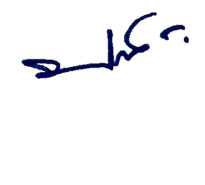                                           พันตำรวจเอก                                                                 ( ประภาส  แก้วฉีด )                                                   ผู้กำกับการสถานีตำรวจนครบาลโคกครามแผนป้องกันปราบปรามการค้ามนุษย์สถานีตำรวจนครบาลโคกครามแผนการดำเนินงานป้องกันปราบปรามอาชญากรรมสถานีตำรวจนครบาลโคกคราม		                                                                                   พันตำรวจเอก                                                                                                                            ( ประภาส  แก้วฉีด )                                                                                                             ผู้กำกับการสถานีตำรวจนครบาลโคกคราม                ประเด็นยุทธศาสตร์มาตรการเป้าหมาย/วิธีการดำเนินการผลผลิตผู้รับผิดชอบระยะเวลางบประมาณการพัฒนากลไกเชิงนโยบายการบริหาร1.ดำเนินการตามระเบียบสำนักนายกรัฐมนตรีว่าด้วยมาตรการป้องกันเจ้าหน้าที่ของรัฐมิให้ไปมีส่วนเกี่ยวข้องกับการค้ามนุษย์ ป้องกันและปราบปรามการทุจริต/คอรัปชั่นของเจ้าหน้าที่รัฐที่เข้าไปมีส่วนเกี่ยวข้องกับการค้ามนุษย์ผลการดำเนินการทางปกครอง ทางวินัยและทางอาญา กับเจ้าหน้าที่ตำรวจที่เกี่ยวข้องกับการค้ามนุษย์งานอำนวยการต.ค.66 - ก.ย.67-การป้องกันการป้องกันปราบปรามการกระทำความผิดค้ามนุษย์1. ส่งเสริมให้ประชาชนกลุ่มเป้าหมายเข้าถึงสิทธิของความเป็นมนุษย์ มีความรู้ สามารถป้องกันตนเองจากการค้ามนุษย์ ตลอดจนสนับสนุนให้เกิดเครือข่ายเฝ้าระวังปัญหาในระดับชุมชน2 ส่งเสริมเครือข่ายความร่วมมือหน่วยงานที่เกี่ยวข้อง3 ช่วยเหลือ ปกป้อง และคุ้มครองสตรี เด็ก แรงงานไทย และแรงงานต่างด้าวจากขบวนการค้ามนุษย์4 ใช้สื่อ Social Network ในการรับแจ้งเหตุและช่วยเหลือผู้เสียหายจากการค้ามนุษย์5 สร้างความรู้ ความเข้าใจ และความตระหนักถึงปัญหาการค้ามนุษย์แก่ผู้มีส่วนได้ส่วนเสีย6 เพิ่มประสิทธิภาพการคุ้มครองช่วยเหลือผู้เสียหายจากการค้ามนุษย์และกลุ่มเสี่ยงอย่างเป็นระบบตั้ง ศูนย์ ศพด.สน.ดำเนินการ แก้ไขปัญหาในพื้นที่1.งานป้องกันปราบปราม2.งานสืบสวนต.ค.66 - ก.ย.67-ประเด็นยุทธศาสตร์มาตรการเป้าหมาย/วิธีการดำเนินการผลผลิตผู้รับผิดชอบระยะเวลางบประมาณการดำเนินคดีดำเนินคดีการกระทำความผิดค้ามนุษย์และความผิดที่เกี่ยวข้อง7. เร่งรัดการดำเนินคดีกับผู้กระทำผิดฐานค้ามนุษย์จำนวนคดีที่เกี่ยวข้องกับการค้ามนุษย์งานสอบสวนต.ค.66 - ก.ย.67          -